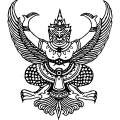 ประกาศองค์การบริหารส่วนตำบลโคกจานเรื่อง  แบบบัญชีรายการที่ดินและสิ่งปลูกสร้าง (ภ.ด.ส. 3)                                                                           ตามพระราชบัญญัติภาษีที่ดินและสิ่งปลูกสร้างประจำปี 2563……………………………………….	 อาศัยอำนาจตามความในมาตรา 30 แห่งพระราชบัญญัติภาษีที่ดินและสิ่งปลูกสร้าง พ.ศ. 2562 ระเบียบกระทรวงมหาดไทย ว่าด้วยการดำเนินการตามพระราชบัญญัติภาษีที่ดินและสิ่งปลูกสร้าง พ.ศ. 2562 หมวด 4 ข้อ 23 และประกาศกระทรวงมหาดไทย เรื่อง การดำเนินการตามพระราชบัญญัติภาษีที่ดินและสิ่งปลูกสร้าง พ.ศ. 2562 ข้อ 5 เมื่อพนักงานสำรวจได้ดำเนินการสำรวจที่ดินและสิ่งปลูกสร้างภายในเขตองค์กรปกครองส่วนท้องถิ่นแล้ว ให้องค์กรปกครองส่วนท้องถิ่นจัดทำบัญชีรายการที่ดินและสิ่งปลูกสร้างโดยต้องแสดงประเภท จำนวน ขนาดที่ดินและสิ่งปลูกสร้าง การใช้ประโยชน์ในที่ดินและสิ่งปลูกสร้าง และรายละเอียดอื่นที่จำเป็นแก่การประเมินภาษี และให้ประกาศบัญชีดังกล่าว ณ สำนักงานหรือที่ทำการขององค์กรปกครองส่วนท้องถิ่น หรือสถานที่อื่นตามที่เห็นสมควร หรือเผยแพร่ประกาศดังกล่าวให้ประชาชนทราบทางเว็บไซต์ขององค์กรปกครองส่วนท้องถิ่นนั้นๆ เป็นเวลาไม่น้อยกว่า 30 วัน	องค์การบริหารส่วนตำบลโคกจาน ได้จัดทำแบบบัญชีรายการที่ดินและสิ่งปลูกสร้าง (ภ.ด.ส.3) เสร็จเรียบร้อยแล้ว จึงขอแจ้งให้ผู้เสียภาษีตรวจสอบรายการที่ดินและสิ่งปลูกสร้างตามบัญชีแนบท้ายประกาศนี้ หากปรากฏว่าแบบบัญชีรายการที่ดินและสิ่งปลูกสร้าง (ภ.ด.ส.3) ที่องค์การบริหารส่วนตำบลโคกจาน จัดทำขึ้นไม่ถูกต้องตามความเป็นจริง   ขอให้ผู้เสียภาษียื่นคำร้องต่อผู้บริหารท้องถิ่นเพื่อขอแก้ไขแบบบัญชีรายการที่ดินและสิ่งปลูกสร้าง (ภ.ด.ส.3) ให้ถูกต้องภายใน 15 วัน จึงประกาศมาเพื่อทราบโดยทั่วกัน		                         ประกาศ   ณ   วันที่   1  เดือนกรกฎาคม  พ.ศ.  2563                                                                    (นายเทพฤทธิ์   บัวโรย)                                                          นายกองค์การบริหารส่วนตำบลโคกจาน(((นายนายสมาน  ท(Zoนายองลือ)ตำแหน่ง ผู้อำนวยการกองช่าง รักษาราชการแทน      ปลัดองค์การบริหารส่วนตำบล ปฏิบัติหน้าที่      นายกองค์การบริหารส่วนตำบลน้ำเกลี้ยง